Formulario de cotización de PRECIOSA continuación, se proporciona un ejemplo de lista de precios: [eliminar después de completar adecuadamente la lista de precios, también desarrollar y enviar versión en excel]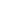 Por el presente certifico que la empresa mencionada anteriormente, en cuyo nombre estoy debidamente autorizado a firmar, ha revisado el documento RFQ Nº UNFPA/CSP/RFQ/21/002, incluidos todos sus anexos, las enmiendas al documento de Solicitud de cotización, SDC (si corresponde) y las respuestas proporcionadas por el UNFPA a los pedidos de aclaración enviados por los potenciales proveedores de servicios. Además, la empresa acepta las Condiciones Generales de Contratación del UNFPA y respetará esta cotización hasta su vencimiento. Nombre del oferente:Fecha de la cotización:Haga clic aquí para ingresar una fecha.Solicitud de cotización Nº:RFQ Nº UNFPA/CSP/RFQ/21/002Moneda de la cotización:Pesos ColombianosValidez de la cotización:(La cotización será válida por un período mínimo de 3 meses desde la fecha de plazo límite para la presentación.)ÍtemDescripciónCantidad y descripción Costo por unidadIVATotalDetalle de productos y/o serviciosDetalle de productos y/o serviciosDetalle de productos y/o serviciosDetalle de productos y/o serviciosDetalle de productos y/o serviciosDetalle de productos y/o serviciosTotal de honorarios profesionalesTotal de honorarios profesionalesTotal de honorarios profesionalesTotal de honorarios profesionalesTotal de honorarios profesionales$$Gastos directosGastos directosGastos directosGastos directosGastos directosGastos directosTotal de gastos directosTotal de gastos directosTotal de gastos directosTotal de gastos directosTotal de gastos directos$$Precio total del contrato Precio total del contrato Precio total del contrato Precio total del contrato Precio total del contrato $$Firma:Haga clic aquí para ingresar una fecha.Nombre y cargo:Fecha y lugar:Fecha y lugar:Correo electrónico:Teléfono y/o Celular:Teléfono y/o Celular: